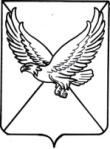 СОВЕТ ПЕРВОМАЙСКОГО СЕЛЬСКОГО ПОСЕЛЕНИЯ ЛЕНИНГРАДСКОГО РАЙОНАР Е Ш Е Н И Еот  29.12.2020                                                                                                                              № 49поселок ПервомайскийО внесении изменений в решение Совета Первомайскогосельского поселения Ленинградского района от 24 декабря 2019 года № 47 «О бюджете Первомайского сельского поселения Ленинградского района на 2020 год»В соответствии со статьей 15 Бюджетного Кодекса Российской Федерации, руководствуясь статьей 26 Устава Первомайского сельского поселения Ленинградского района, Совет Первомайского сельского поселения Ленинградского района р е ш и л: 1. Внести следующие изменения в решение Совета Первомайского  сельского поселения Ленинградского района от 24 декабря 2019 года № 47:пункт 2 статьи 1 изложить в следующей редакции: 1)общий объем доходов в сумме 14755,3тыс. рублей;2)общий объем расходов в сумме 15837,1 тыс. рублей;3)дефицит бюджета Первомайского сельского поселения  Ленинградского района в сумме 1081,8 тыс. рублей.2. Приложения № 1,2,4  изложить в новой редакции (приложения № 1,2,3).3. Контроль за исполнением настоящего решения возложить на комиссию по вопросам экономики, бюджета, налогам и имущественных отношений (Жемчужная).4. Настоящее решение вступает в силу со дня  обнародования. Глава Первомайского сельскогопоселения Ленинградского района				       М.А. Коровайный         ПРИЛОЖЕНИЕ № 1             УТВЕРЖДЕН               решением Совета         Первомайского сельского поселения                         Ленинградского района                              От __________№ ____Главный специалист администрацииПервомайского сельского поселения                                           А.А. Осовий»                                                                 ПРИЛОЖЕНИЕ № 2         УТВЕРЖДЕНА                                                                      решением Совета                                                       Первомайского сельского поселения                                                                                          Ленинградского района                                                                    от___________ № ___                                                                                                    «ПРИЛОЖЕНИЕ № 3             к решению Совета         Первомайского сельского поселения                          Ленинградского района                                     от 24.12.2019  №47                                   Объем поступлений доходов по основным источникамПервомайского сельского поселения Ленинградского района на 2020 год                                                                                                                                (тыс. рублей)                                                                                                              ПРИЛОЖЕНИЕ № 4                                                       УТВЕРЖДЕНА                                                         решением Совета                                                      Первомайского сельского поселения                                                          Ленинградского района                                                                                                                  от___________ № ___                                                                                                                                                            «ПРИЛОЖЕНИЕ № 3                                                                                               к решению Совета                                                                    Первомайского сельского поселения                                                                                                                  Ленинградского района                                                                                                              от 24.12.2019 № 47Ведомственная структура расходов бюджетаПервомайского  сельского поселения Ленинградского района по расходам на 2020 годГлавный специалист администрацииПервомайского сельского поселения                                                                                                                                       А.А. Осовий»                                                         ПРИЛОЖЕНИЕ № 4                                                          УТВЕРЖДЕН                       решением Совета                                                      Первомайского сельского поселения                                                                                     Ленинградского района                                                      от ___________ № ____   «ПРИЛОЖЕНИЕ № 5                               к решению Совета           Первомайского сельского поселения                       Ленинградского района                                  от 24.12.2019 № 47Источники внутреннего финансирования дефицита бюджета Первомайского сельского поселения Ленинградского района на 2020 год     Главный специалист администрации     Первомайского сельского поселения                                                      А.А. Осовий»                                                                                                     «ПРИЛОЖЕНИЕ № 1                           к решению Совета             Первомайского сельского поселения                          Ленинградского района                                      от 24.12.2019 № 47Перечень главных администраторовдоходов и источников финансирования дефицита бюджета Первомайского сельского поселения  Ленинградского района-органов местного самоуправления, на 2020 годкод администратора доходов и источников финансирования дефицита бюджетаКод  доходов и источников финансирования дефицита бюджетаНаименование администратора доходов и источников финансирования  дефицита бюджета1.2.3.992Администрация Первомайского  сельского поселения Ленинградского района9921 11 05025 10 0000 120Доходы, получаемые в виде арендной платы, а также средства от продажи права на заключение договоров аренды за земли, находящиеся в собственности сельских поселений (за исключением земельных участков муниципальных бюджетных и автономных учреждений)9921 11 05035 10 0000 120Доходы от сдачи в аренду имущества, находящегося в оперативном управлении органов управления сельских поселений и созданных ими учреждений (за исключением имущества муниципальных бюджетных и автономных учреждений)9921 11 07015 10 0000 120Доходы от перечисления части прибыли, остающейся после уплаты налогов и иных обязательных платежей муниципальных унитарных предприятий, созданных сельскими поселениями9921 13 01995 10 0000 130Прочие доходы от оказания платных услуг (работ) получателями средств бюджетов сельских поселений 9921 13 02995 10 0000 130Прочие доходы от  компенсации затрат бюджетов сельских поселений992 1 14 02053 10 0000 410Доходы от реализации иного имущества, находящегося в собственности сельских поселений (за исключением имущества муниципальных бюджетных и автономных учреждений, а также имущества муниципальных унитарных предприятий, в том числе казенных), в части реализации основных средств по указанному имуществу992 1 14 02053 10 0000 440доходы от реализации иного имущества, находящегося в собственности сельских поселений (за исключением имущества муниципальных бюджетных и автономных учреждений, а также имущества муниципальных унитарных предприятий, в том числе казенных), в части реализации материальных запасов по указанному имуществу9921 15 02050 10 0000 140Платежи, взимаемые органами местного самоуправления (организациями) сельских  поселений за выполнение определенных функций9921 16 010740 10 000 140Административные штрафы, установленные Главой 7 Кодекса Российской Федерации об административных правонарушениях, за административные  правонарушения в области охраны собственности, выявленные должностными лицами органов муниципального контроля9921 16 02010 02 0000 140Административные штрафы, установленные законами субъектов Российской Федерации об административных правонарушениях, за нарушение законов и иных нормативных правовых актов субъектов  Российской Федерации9921 16 21050 10 0000 140Денежные взыскания (штрафы) и иные суммы, взыскиваемые с лиц, виновных в совершении преступлений, и в возмещение ущерба имуществу, зачисляемые в бюджеты сельских поселений9921 16 23051 10 0000 140Доходы от возмещения ущерба при возникновении страховых случаев по обязательному страхованию гражданской ответственности, когда выгодоприобретателями выступают получатели средств бюджетов сельских поселений9921 16 23052 10 0000 140Доходы от возмещения ущерба при возникновении иных страховых случаев, когда выгодоприобретателями выступают получатели средств бюджетов сельских поселений9921 16 90050 10 0000 140Прочие поступления от денежных взысканий (штрафов) и иных сумм в возмещение ущерба, зачисляемые в бюджеты сельских поселений9921 17 01050 10 0000 180Невыясненные поступления, зачисляемые в бюджеты  сельских поселений9921 17 02020 10 0000 180Возмещение потерь сельскохозяйственного производства, связанных с изъятием сельскохозяйственных угодий, расположенных на территориях сельских поселений (по обязательствам возникшим до 1 января 2008 года)9921 17 05050 10 0000 180прочие неналоговые доходы, зачисляемые в бюджеты сельских поселений9922 00 00000 00 0000 000Безвозмездные поступления9922 02 15001 10 0000 150Дотации бюджетам сельских поселений на выравнивание бюджетной обеспеченности9922 02 16001 10 0000 150Дотации бюджетам сельских поселений на выравнивание бюджетной обеспеченности из бюджетов муниципальных районов9922 02 15002 10 0000 150Дотации бюджетам сельских поселений на поддержку мер по обеспечению сбалансированности бюджетов9922 02 20041 10 0000 150Субсидии бюджетам сельских поселений на строительство, модернизацию, ремонт и содержание автомобильных дорог общего пользования, в том числе дорог в поселениях (за исключением автомобильных дорог федерального значения)9922 02 20077 10 0000 150Субсидии бюджетам сельских поселений на софинансирование капитальных вложений в объекты муниципальной собственности9922 02 27112 10 0000 150Субсидии бюджетам сельских поселений на софинансирование капитальных вложений в объекты муниципальной собственности9922 02 29999 10 0000 150Прочие субсидии бюджетам сельских поселений9922 02 35118 10 0000 150Субвенции бюджетам сельских поселений на осуществление первичного воинского учета на территориях, где отсутствуют военные комиссариаты9922 02 30024 10 0000 150Субвенции бюджетам сельских поселений на выполнение передаваемых полномочий субъектов Российской Федерации9922 02 49999 10 0000 150Прочие межбюджетные трансферты, передаваемые бюджетам сельских поселений9922 07 05000 10 0000 150Прочие безвозмездные поступления в бюджеты сельских поселений9922 07 05010 10 0000 150Безвозмездные поступления от физических и юридических лиц на финансовое обеспечение дорожной деятельности, в том числе добровольных пожертвований, в отношении автомобильных дорог общего пользования местного значения сельских поселений 9922 07 05020 10 0000 150Поступления от денежных пожертвований, предоставляемых физическими лицами, получателям средств бюджетов сельских поселений9922 07 05030 10 0000 150Прочие безвозмездные поступления в бюджеты сельских поселений9922 08 05000 10 0000 150Перечисления  из бюджетов сельских поселений (в бюджеты поселений) для осуществления возврата (зачета) излишне уплаченных или излишне взысканных сумм налогов, сборов и иных платежей, а также сумм процентов за несвоевременное осуществление такого возврата и процентов, начисленных на излишне взысканные суммы9922 18 05010 10 0000 150Доходы бюджетов сельских поселений от возврата бюджетными учреждениями остатков субсидий прошлых лет9922 18 05020 10 0000 150Доходы бюджетов сельских поселений от возврата автономными учреждениями остатков субсидий прошлых лет9922 18 05030 10 0000 150Доходы бюджетов сельских поселений от возврата иными организациями остатков субсидий прошлых лет9922 19 60010 10 0000 150Возврат прочих остатков субсидий, субвенций и иных межбюджетных трансфертов, имеющих целевое назначение, прошлых лет из бюджетов сельских поселенийКод бюджетной классификации Российской ФедерацииНаименование доходов2020 г. с учетом изменений1 00 00000 00 0000 000Доходы7045,41 01 00000 00 0000 000Налоги на прибыль, доходы1423,01 01 02010 01 0000 110Налог на доходы физических лиц1423,0   1 03 00000 00 0000 000Налоги на товары (работы, услуги), реализуемые на территории Российской Федерации1612,6  1 03 02230 01 0000 110Доходы от уплаты акцизов на нефтепродукты, производимые на территории Российской Федерации, подлежащие распределению между бюджетами субъектов Российской Федерации и местными бюджетами с учетом установленных дифференцированных нормативов отчислений в местные бюджеты1612,61 03 02240 01 0000 110Доходы от уплаты акцизов на нефтепродукты, производимые на территории Российской Федерации, подлежащие распределению между бюджетами субъектов Российской Федерации и местными бюджетами с учетом установленных дифференцированных нормативов отчислений в местные бюджеты1612,61 03 02250 01 0000 110Доходы от уплаты акцизов на нефтепродукты, производимые на территории Российской Федерации, подлежащие распределению между бюджетами субъектов Российской Федерации и местными бюджетами с учетом установленных дифференцированных нормативов отчислений в местные бюджеты1612,61 03 02260 01 0000 110Доходы от уплаты акцизов на нефтепродукты, производимые на территории Российской Федерации, подлежащие распределению между бюджетами субъектов Российской Федерации и местными бюджетами с учетом установленных дифференцированных нормативов отчислений в местные бюджеты1612,61 05 00000 00 0000 000Налоги на совокупный доход 273,41 05 03010 01 0000 110Единый сельскохозяйственный налог273,41 06 00000 00 0000 000Налоги на имущество3736,41 06 01000 10 0000 110Налог на имущество физических лиц260,01 06 06000 10 0000 110Земельный налог 3476,42 00 00000 00 0000 000Безвозмездные поступления7709,92 02 15001 10 0000 150Дотации бюджетам сельских поселений на выравнивание бюджетной обеспеченности3915,72 02 16001 10 0000 150Дотации бюджетам сельских поселений на выравнивание бюджетной обеспеченности из бюджетов муниципальных районов570,62 02 29999 10 0000 150Прочие субсидии бюджетам сельских поселений3122,62 02 35118 11 0000 150Субвенции бюджетам сельских  поселений на осуществление  первичного воинского учета на территориях, где отсутствуют военные комиссариаты97,22 02 30024 10 0000 150Субвенции бюджетам сельских поселений на выполнение передаваемых полномочий субъектов Российской Федерации3,8Всего доходов14755,3ПоказательКод администрацииРЗПРЦСРЦСРЦСРЦСРВРгодовое назначениеизменениегодовое назначениеПоказательКод администрацииРЗПРПрограммная статьяПрограммная статьяПрограммная статьяПрограммная статьяВРгодовое назначениеизменениегодовое назначениеПоказательКод администрацииРЗПРПНРППОМНРВРгодовое назначениеизменениегодовое назначение123456789101112ВСЕГО РАСХОДОВ99215687,1150,015837,1Общегосударственные вопросы992013701,53701,5Функционирование высшего должностного лица субъекта Российской Федерации и муниципального образования9920102509,6509,6Обеспечение деятельности главы Первомайского сельского поселения Ленинградского района992010250 00000000509,6509,6Расходы на обеспечение функций органов местного самоуправления992010250 00000190509,6509,6Расходы на выплаты персоналу государственных (муниципальных) органов992010250 00000190120509,6509,6Функционирование законодательных (представительных) органов государственной власти и представительных органов муниципальных образований99201031,01,0Руководство и управление в сфере установленных функций органов государственной власти субъектов Российской Федерации и органов местного самоуправления992010351 000000001,01,0Расходы на обеспечение функций органов местного самоуправления992010351 000001901,01,0Иные закупки товаров, работ и услуг для обеспечения государственных (муниципальных) нужд992010351 000001902401,01,0Функционирование Правительства Российской Федерации, высших органов исполнительной власти субъектов Российской Федерации, местных администраций99201042757,32757,3Обеспечение деятельности администрации Первомайского сельского поселения Ленинградского района992010452 000000002757,32757,3Расходы на обеспечение функций органов местного самоуправления992010452 000001902753,52753,5Расходы на выплаты персоналу государственных (муниципальных) органов992010452 000001901202018,72018,7Иные закупки товаров, работ и услуг для обеспечения государственных (муниципальных) нужд992010452 00000190240714,8714,8Уплата налогов, сборов и иных платежей992010452 0000019085020,020,0Расходы на осуществление отдельных государственных полномочий по образованию и организации деятельности административных комиссий992010452 000601903,83,8Иные закупки товаров, работ и услуг для обеспечения государственных (муниципальных) нужд992010452 000601902403,83,8Обеспечение деятельности финансовых, налоговых и таможенных органов и органов финансового (финансово-бюджетного) надзора992010630,930,9Обеспечение деятельности администрации Первомайского сельского поселения Ленинградского района992010652 0000000030,930,9Расходы на передачу полномочий по осуществлению внешнего муниципального финансового контроля в Первомайском сельском поселении992010652 0002501030,930,9Иные межбюджетные трансферты992010652 0002501054030,930,9Обеспечение проведения выборов и референдумов992010786,586,5Обеспечение проведения выборов главы Первомайского сельского поселения992010753 0 000000086,586,5Расходы на проведение выборов главы Первомайского сельского поселения Ленинградского района9920107530000020086,586,5Специальные расходы9920107530000020088086,586,5Резервные фонды99201115,75,7Непрограммные расходы бюджета поселения9920111525,75,7Обеспечение деятельности администрации Первомайского сельского поселения Ленинградского района992011152 000000005,75,7Финансовое обеспечение непредвиденных расходов992011152 100000005,75,7Резервные фонды органов исполнительной властисубъектов Российской Федерации (местных администраций)992011152  111000005,75,7Резервный фонд администрации Первомайского сельского поселения Ленинградского района992011152  111007005,75,7Резервные средства992011152  111007008705,75,7Другие общегосударственные вопросы9920113310,5310,5Непрограммные расходы бюджета поселения992011352258,0258,0Обеспечение деятельности администрации Первомайского сельского поселения Ленинградского района992011352 00000000258,0258,0Выполнение других обязательств администрации Первомайского сельского поселения Ленинградского района992011352 20000000258,0258,0Прочие обязательства органов местного самоуправления99201135220009200258,0258,0Иные закупки товаров, работ и услуг для обеспечения государственных (муниципальных) нужд99201135220009200240110,0110,0Иные выплаты населению9920113522000920036048,048,0Уплата налогов, сборов и иных платежей99201135220009200850100,0100,0МП «Поддержка развития субъектов малого и среднего предпринимательства в Первомайском сельском поселении Ленинградского района на 2019-2021 годы »9920113010000000030,030,0Мероприятия по поддержке субъектов малого и среднего предпринимательства9920113010009901030,030,0Иные закупки товаров, работ и услуг для обеспечения государственных (муниципальных) нужд9920113010009901024030,030,0МП «Улучшение условий и охраны труда в Первомайском сельском поселении Ленинградского района на 2019-2021 годы»9920113120000000022,022,0Мероприятия по улучшению условий и охраны труда в Первомайском сельском поселении Ленинградского района9920113120009901222,022,0Иные закупки товаров, работ и услуг для обеспечения государственных (муниципальных) нужд9920113120009901224022,022,0МП «О противодействии коррупции  в Первомайском сельском поселении  Ленинградского района» на 2019-2021 годы992011313000000000,50,5Мероприятия по противодействию коррупции  в Первомайском сельском поселении  Ленинградского района992011313000990130,50,5Иные закупки товаров, работ и услуг для обеспечения государственных (муниципальных) нужд992011313000990132400,50,5Национальная оборона 9920297,297,2Мобилизационная и вневойсковая подготовка992020397,297,2Непрограммные расходы бюджета поселения99202035497,297,2Обеспечение осуществления первичного воинского учета на территориях, где отсутствуют военные комиссариаты992020354 0000000097,297,2Расходы на осуществление первичного воинского учета на территориях, где отсутствуют военные комиссариаты9920203540005118097,297,2Расходы на выплаты персоналу государственных (муниципальных) органов9920203540005118012097,297,2Национальная безопасность и правоохранительная деятельность9920315,115,1Защита населения и территории от последствий чрезвычайных ситуаций природного и техногенного характера, гражданская оборона99203094,14,1Непрограммные расходы бюджета поселения9920309554,14,1Предупреждение и ликвидация последствий чрезвычайных ситуаций и стихийных бедствий природного и техногенного характера992030955 000000004,14,1Расходы на мероприятия по предупреждению и ликвидации последствий чрезвычайных ситуаций и стихийных бедствий992030955  000021804,14,1Иные закупки товаров, работ и услуг для обеспечения государственных (муниципальных) нужд992030955  000021802404,14,1Обеспечение пожарной безопасности992031011,011,0МП «Пожарная безопасность в Первомайском сельском поселении Ленинградского района на 2018-2020 годы»9920310020000000011,011,0Мероприятия по пожарной безопасности9920310020009902011,011,0Иные закупки товаров, работ и услуг для обеспечения государственных (муниципальных) нужд9920310020009902024011,011,0Национальная экономика992045456,45606,4Дорожное хозяйство99204095456,45606,4Непрограммные расходы бюджета поселения9920409565456,45606,4Дорожный фонд992040956 000000005456,45606,4Дорожный фонд администрации Первомайского сельского поселения Ленинградского района992040956 000031502146,42296,4Иные закупки товаров, работ и услуг для обеспечения государственных (муниципальных) нужд992040956 000031502402146,4150,02296,4Расходы на мероприятия подпрограммы «Строительство, реконструкция, капитальный ремонт и ремонт автомобильных дорог общего пользования местного значения на территории Краснодарского края»  992040956000S24403310,03310,0Иные закупки товаров, работ и услуг для обеспечения государственных (муниципальных) нужд992040956000S24402403310,03310,0Жилищно-коммунальное хозяйство992051233,71233,7Коммунальное хозяйство9920502МП «Развитие жилищно-коммунального хозяйства Первомайского сельского поселения Ленинградского района» на 2019-2021 годы99205020400000000133,9133,9Подпрограмма «Коммунальное хозяйство Первомайского сельского поселения Ленинградского района» 2019-2021 годы99205020410000000133,9133,9Мероприятия в области коммунального хозяйства99205020410008510133,9133,9Иные закупки товаров, работ и услуг для обеспечения государственных (муниципальных) нужд99205020410008510240133,9133,9Непрограммные расходы бюджета поселения992050265220,0220,0Выполнение мероприятий по организации газоснабжения населения99205026500000000220,0220,0Мероприятия по организации газоснабжения населения99205026500000620220,0220,0Иные закупки товаров, работ и услуг для обеспечения государственных (муниципальных) нужд99205026500000620240220,0220,0Благоустройство9920503879,8879,8Подпрограмма «Благоустройство населенных пунктов Первомайского сельского поселения Ленинградского района» на 2019-2021 годы9920503042 0000000837,8837,8Прочие мероприятия по благоустройству городских округов и поселений99205030420006040837,8837,8Иные закупки товаров, работ и услуг для обеспечения государственных (муниципальных) нужд 99205030420006040240837,8837,8МП «Энергосбережение и повышение энергетической эффективности в Первомайском сельском поселении Ленинградского района» на 2018-2020 годы9920503110000000042,042,0Мероприятия по энергосбережению9920503110009901142,042,0Иные закупки товаров, работ и услуг для обеспечения государственных (муниципальных) нужд9920503110009901124042,042,0Образование9920713,013,0МП "Первомайская молодежь на 2018-2020 годы"992070706000000008,08,0Мероприятия по реализации государственной молодежной политики992070706000990608,08,0Иные закупки товаров, работ и услуг для обеспечения государственных (муниципальных) нужд 992070706000990602408,08,0МП "Профилактика терроризма, экстремизма в  Первомайском сельском  поселении Ленинградского района на 2020 – 2022 годы"992070707000000005,05,0Мероприятия по профилактике терроризма, экстремизма992070707000990705,05,0Иные закупки товаров, работ и услуг для обеспечения государственных (муниципальных) нужд992070707000990702405,05,0Культура, кинематография и средства массовой информации992082850,02850,0Культура и кинематография99208012850,02850,0МП «Развитие культуры Первомайского  сельского поселения Ленинградского района» на 2019-2021 годы992080108000000002850,02850,0Подпрограмма «Культура  Первомайского сельского поселения Ленинградского района»  на 2019-2021 годы992080108100000002850,02850,0Расходы на обеспечение деятельности (оказание услуг) муниципальных учреждений992080108100005902850,02850,0Субсидии бюджетным учреждениям992080108100005906102850,02850,0Социальная политика99210132,0132,0Пенсионное обеспечение9921001132,0132,0Непрограммные расходы бюджета поселения992100163132,0132,0Доплаты к пенсиям, дополнительное пенсионное обеспечение99210016300000000132,0132,0Расходы на доплаты к пенсиям, дополнительное пенсионное обеспечение99210016300004910132,0132,0Пособия, компенсации, меры социальной поддержки по публичным нормативным обязательствам99210016300004910310132,0132,0Физическая культура и спорт 992112158,32158,3Другие вопросы в области физической культуры и спорта99211012158,32158,3Непрограммные расходы бюджета населения9921101622158,32158,3Физкультурно-оздоровительная работа и спортивные мероприятия992110162 000000002158,32158,3Расходы на обеспечение деятельности (оказание услуг) муниципальных учреждений992110162 000005902158,32158,3Расходы на выплаты персоналу казенных учреждений992110162 000005901101643,31643,3Иные закупки товаров, работ и услуг для обеспечения государственных (муниципальных) нужд99211016200000590240500,0500,0Уплата налогов, сборов и иных платежей9921101620000059085015,015,0Обслуживание государственного и муниципального долга9921330,030,0Обслуживание внутреннего государственного и муниципального долга992130130,030,0Непрограммные расходы бюджета поселения99213016430,030,0Процентные платежи по муниципальному  долгу Первомайского сельского поселения Ленинградского района992130164 0000000030,030,0Обслуживание муниципального долга Первомайского сельского поселения Ленинградского района992130164 0000065030,030,0Обслуживание государственного (муниципального) долга9921301640000065073030,030,0КодКодНаименование групп, подгрупп, статей, подстатей, элементов, программ (подпрограмм), кодов экономической классификации источников внутреннего финансирования дефицита бюджетаСумма (тыс.руб)000 01 00 00 00 00 0000 000Источники внутреннего финансирования дефицита бюджета, всего1081,8в том числе:000 01 02 00 00 00 0000 000Кредиты кредитных организаций в валюте Российской Федерации-370,0000 01 02 00 00 00 0000 800Погашение кредитов, предоставленных кредитными организациями в валюте Российской Федерации-370,0000 01 02 00 00 10 0000 810Погашение бюджетами сельских поселений кредитов от кредитных организаций в валюте Российской Федерации-370,0000 01 03 00 00 00 0000 000Бюджетные кредиты от других бюджетов бюджетной системы Российской Федерации500,0000 01 03 00 00 00 0000 700Получение бюджетных кредитов от других бюджетов бюджетной системы Российской Федерации в валюте Российской Федерации500,0000 01 03 00 00 00 0000 710Получение бюджетных кредитов от других бюджетов бюджетной системы Российской Федерации бюджетами сельских поселений в валюте Российской Федерации500,0000 01 05 00 00 00 0000 000Изменение остатков средств на счетах по учету средств бюджета951,8000 01 05 00 00 00 0000 500Увеличение остатков средств бюджетов-15255,3000 01 05 02 01 00 0000 510Увеличение прочих остатков денежных средств бюджетов -15255,3000 01 05 02 01 10 0000 510Увеличение прочих источников денежных средств местного бюджета-15255,3000 01 05 00 00 00 0000 600Уменьшение остатков средств бюджетов16207,1000 01 05 02 01 00 0000 610Уменьшение прочих остатков денежных средств бюджетов16207,1000 01 05 02 01 10 0000 610Уменьшение прочих остатков денежных средств местного бюджета16207,1